KLAUZULA INFORMACYJNA DLA UCZNIÓWZgodnie z art. 13 Rozporządzenia Parlamentu Europejskiego i Rady (UE) 2016/679 z dnia 27 kwietnia 2016 r. (ogólne rozporządzenie o ochronie danych, dalej RODO) informujemy, że:Administratorem Pani/Pana danych osobowych jest Niepubliczne Liceum Ogólnokształcące Medical  w Kłodzku z siedzibą przy ul. Warty 21, 57-300 Kłodzko;Z Administratorem można się kontaktować:telefonicznie pod numerem: 74 662 90 58 / tel. 74 867 13 02mailowo na adres skrzynki: sekretariat@liceum.klodzko.plPowołany Inspektor Ochrony Danych: Rafał Guzik; kontakt: abi@vp.plDane osobowe uczniów przetwarzane są w celach:wynikających z procesu kształcenia zgodnie z Ustawą z dnia 14 grudnia 2016 r. Prawo oświatowe; realizacji zawartej umowy,wykonywania obowiązków statystycznych, rachunkowych i sprawozdawczych Administratora,marketingu usług świadczonych przez Administratora w tym wizerunek,zapewnienia bezpieczeństwa osób i mienia poprzez monitoring wizyjny,archiwizacji;Podstawą prawną przetwarzania danych osobowych jest:art. 6 ust 1 lit. a) RODO, tj. zgoda na przetwarzanie danych osobowych, w tym w celach określonych w pkt 4 lit. d);art. 6 ust 1 lit. b) RODO, tj. umowa zawarta pomiędzy uczniem i/lub opiekunem prawnym, a Administratorem;art. 6 ust 1 lit. c) RODO, tj. wypełnienie obowiązków prawnych ciążących na Administratorze;art. 6 ust 1 lit. f) RODO, tj. realizacja prawnie uzasadnionego interesu administratora jakim jest zapewnienie bezpieczeństwa osób i mienia również poprzez stosowanie monitoringu wizyjnego;Dane osobowe ucznia i/lub opiekuna prawnego mogą zostać udostępnione wewnętrznym jednostkom organizacyjnym Administratora, podmiotom świadczącym usługi na rzecz Administratora na podstawie zawartych umów oraz innym organom lub podmiotom upoważnionym na podstawie odrębnych przepisów;Administrator może powierzyć innemu podmiotowi, w drodze umowy zawartej na piśmie, przetwarzanie danych osobowych w imieniu Administratora, w szczególności będą to podmioty dostarczające i utrzymujące oprogramowanie wykorzystywane w celu przetwarzania danych uczniów;Administrator będzie przechowywał dane osobowe przez okres zgodny z przepisami ustawy z dnia 14 grudnia 2016 r. Prawo oświatowe. Natomiast, w przypadku przetwarzania danych na podstawie zgody, nie dłużej niż do momentu jej wycofania;Dane osobowe uczniów i/lub opiekunów prawnych nie będą podlegały zautomatyzowanemu podejmowaniu decyzji oraz profilowaniu, a także nie będą przekazywane do państwa trzeciego lub organizacji międzynarodowej;Każdemu uczniowi i/lub opiekunowi prawnemu przysługuje prawo dostępu do danych, sprostowania danych, usunięcia danych, ograniczenia przetwarzania lub wniesienia sprzeciwu wobec przetwarzania, przenoszenia danych, niepodlegania decyzjom opartym wyłącznie na profilowaniu, wycofania zgody, gdy dane są przetwarzane na podstawie udzielonej zgody;Każdemu uczniowi i/lub opiekunowi prawnemu przysługuje prawo wniesienia skargi do organu nadzorczego – Prezesa Urzędu Ochrony Danych Osobowych – w przypadku podejrzenia, że dane osobowe są przetwarzane przez Administratora z naruszeniem przepisów prawa;Obowiązek podania danych osobowych wynika z przepisów ustawy z ustawy z dnia 14 grudnia 2016 r. Prawo oświatowe. Niepodanie tych danych uniemożliwi realizację procesu kształcenia. Podanie danych osobowych w pozostałym zakresie nie jest obowiązkowe, aczkolwiek niezbędne do realizacji celów, do których będą zbierane.Zgoda na wykorzystanie wizerunku UczniaWyrażam zgodę na wykorzystanie wizerunku (utrwalonego w postaci zdjęć, filmów) przez Niepubliczne Liceum Ogólnokształcące Medical w Kłodzku w celu podejmowania działań edukacyjnych, prowadzenia konkursów, promocji osiągnięć i utrwalania pozytywnego wizerunku w szczególności na potrzeby działalności promocyjno­marketingowej szkoły.Zakres możliwości wykorzystania wizerunku:*proszę wstawić znak „X” zgodnie ze swoją woląJestem świadomy/a, że mam prawo do dostępu do treści moich danych, ich poprawiania, ograniczenia przetwarzania, przenoszenia oraz żądania uzupełnienia, sprostowania lub usunięcia.Dane osobowe będą przetwarzane do dnia wycofania zgody, również po ukończeniu okresu nauczania.Oświadczam, że jestem świadoma/y dobrowolności wyrażenia zgody oraz możliwości jej wycofania w każdym momencie, które będzie skutkowało zaprzestaniem wykorzystywania mojego wizerunku w ww. celach. Wycofanie zgody nie wpływa na zgodność z prawem przetwarzania, którego dokonano na podstawie niniejszej zgody przed jej wycofaniem.………………………………….   								          czytelny podpis --------------------------Wizerunek ucznia przetwarzamy na podstawie wyrażonej powyżej zgody na podstawie art. 6 ust. 1 lit. a) RODO w celu promocji działań prowadzonych przez Administratora. Dane te mogą być przetwarzane w zakresie podanym w punkcie 2 oraz udostępniane innym pracownikom przy wykorzystaniu narzędzi informatycznych. Dane w postaci wizerunku będą przetwarzane do czasu wycofania zgody.Pełna klauzula informacyjna dotycząca przetwarzania danych osobowych znajduje się na naszej stronie internetowej pod adresem: https://liceum.klodzko.plWNIOSEKO PRZYJĘCIE DO SZKOŁY W ROKU SZKOLNYM 2021/2022 – ODDZIAŁ SPORTOWYWNIOSEKO PRZYJĘCIE DO SZKOŁY W ROKU SZKOLNYM 2021/2022 – ODDZIAŁ SPORTOWYWNIOSEKO PRZYJĘCIE DO SZKOŁY W ROKU SZKOLNYM 2021/2022 – ODDZIAŁ SPORTOWYWNIOSEKO PRZYJĘCIE DO SZKOŁY W ROKU SZKOLNYM 2021/2022 – ODDZIAŁ SPORTOWYWNIOSEKO PRZYJĘCIE DO SZKOŁY W ROKU SZKOLNYM 2021/2022 – ODDZIAŁ SPORTOWYWNIOSEKO PRZYJĘCIE DO SZKOŁY W ROKU SZKOLNYM 2021/2022 – ODDZIAŁ SPORTOWYWNIOSEKO PRZYJĘCIE DO SZKOŁY W ROKU SZKOLNYM 2021/2022 – ODDZIAŁ SPORTOWYWNIOSEKO PRZYJĘCIE DO SZKOŁY W ROKU SZKOLNYM 2021/2022 – ODDZIAŁ SPORTOWYWNIOSEKO PRZYJĘCIE DO SZKOŁY W ROKU SZKOLNYM 2021/2022 – ODDZIAŁ SPORTOWYWNIOSEKO PRZYJĘCIE DO SZKOŁY W ROKU SZKOLNYM 2021/2022 – ODDZIAŁ SPORTOWYWNIOSEKO PRZYJĘCIE DO SZKOŁY W ROKU SZKOLNYM 2021/2022 – ODDZIAŁ SPORTOWYWNIOSEKO PRZYJĘCIE DO SZKOŁY W ROKU SZKOLNYM 2021/2022 – ODDZIAŁ SPORTOWYWNIOSEKO PRZYJĘCIE DO SZKOŁY W ROKU SZKOLNYM 2021/2022 – ODDZIAŁ SPORTOWYWNIOSEKO PRZYJĘCIE DO SZKOŁY W ROKU SZKOLNYM 2021/2022 – ODDZIAŁ SPORTOWYWNIOSEKO PRZYJĘCIE DO SZKOŁY W ROKU SZKOLNYM 2021/2022 – ODDZIAŁ SPORTOWY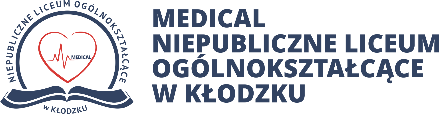 DyrektorNiepublicznego Liceum Ogólnokształcącego „MEDICAL” w Kłodzkuul. Warty 2157-300 KłodzkoDyrektorNiepublicznego Liceum Ogólnokształcącego „MEDICAL” w Kłodzkuul. Warty 2157-300 KłodzkoDyrektorNiepublicznego Liceum Ogólnokształcącego „MEDICAL” w Kłodzkuul. Warty 2157-300 KłodzkoDyrektorNiepublicznego Liceum Ogólnokształcącego „MEDICAL” w Kłodzkuul. Warty 2157-300 KłodzkoDyrektorNiepublicznego Liceum Ogólnokształcącego „MEDICAL” w Kłodzkuul. Warty 2157-300 KłodzkoDyrektorNiepublicznego Liceum Ogólnokształcącego „MEDICAL” w Kłodzkuul. Warty 2157-300 KłodzkoDyrektorNiepublicznego Liceum Ogólnokształcącego „MEDICAL” w Kłodzkuul. Warty 2157-300 KłodzkoDyrektorNiepublicznego Liceum Ogólnokształcącego „MEDICAL” w Kłodzkuul. Warty 2157-300 KłodzkoDyrektorNiepublicznego Liceum Ogólnokształcącego „MEDICAL” w Kłodzkuul. Warty 2157-300 KłodzkoDyrektorNiepublicznego Liceum Ogólnokształcącego „MEDICAL” w Kłodzkuul. Warty 2157-300 KłodzkoDyrektorNiepublicznego Liceum Ogólnokształcącego „MEDICAL” w Kłodzkuul. Warty 2157-300 KłodzkoDANE KANDYDATADANE KANDYDATADANE KANDYDATADANE KANDYDATADANE KANDYDATADANE KANDYDATADANE KANDYDATADANE KANDYDATADANE KANDYDATADANE KANDYDATADANE KANDYDATADANE KANDYDATADANE KANDYDATADANE KANDYDATADANE KANDYDATAnazwiskoimię (imiona)data i miejsce urodzenianumer PESELadres zamieszkania:miejscowość              ulica                 nr domu/mieszkania              kod pocztowy           pocztamiejscowość              ulica                 nr domu/mieszkania              kod pocztowy           pocztamiejscowość              ulica                 nr domu/mieszkania              kod pocztowy           pocztamiejscowość              ulica                 nr domu/mieszkania              kod pocztowy           pocztamiejscowość              ulica                 nr domu/mieszkania              kod pocztowy           pocztamiejscowość              ulica                 nr domu/mieszkania              kod pocztowy           pocztamiejscowość              ulica                 nr domu/mieszkania              kod pocztowy           pocztamiejscowość              ulica                 nr domu/mieszkania              kod pocztowy           pocztamiejscowość              ulica                 nr domu/mieszkania              kod pocztowy           pocztamiejscowość              ulica                 nr domu/mieszkania              kod pocztowy           pocztamiejscowość              ulica                 nr domu/mieszkania              kod pocztowy           pocztamiejscowość              ulica                 nr domu/mieszkania              kod pocztowy           pocztamiejscowość              ulica                 nr domu/mieszkania              kod pocztowy           pocztamiejscowość              ulica                 nr domu/mieszkania              kod pocztowy           pocztaadres e-mail:adres e-mail:adres e-mail:adres e-mail:adres e-mail:adres e-mail:nr telefonu:nr telefonu:nr telefonu:nr telefonu:nr telefonu:nr telefonu:nr telefonu:nr telefonu:nr telefonu:przynależność klubowa/nazwa klubu:przynależność klubowa/nazwa klubu:przynależność klubowa/nazwa klubu:przynależność klubowa/nazwa klubu:przynależność klubowa/nazwa klubu:przynależność klubowa/nazwa klubu:przynależność klubowa/nazwa klubu:przynależność klubowa/nazwa klubu:przynależność klubowa/nazwa klubu:przynależność klubowa/nazwa klubu:przynależność klubowa/nazwa klubu:przynależność klubowa/nazwa klubu:przynależność klubowa/nazwa klubu:przynależność klubowa/nazwa klubu:przynależność klubowa/nazwa klubu:nazwisko trenera prowadzącego i telefon kontaktowy:nazwisko trenera prowadzącego i telefon kontaktowy:nazwisko trenera prowadzącego i telefon kontaktowy:nazwisko trenera prowadzącego i telefon kontaktowy:nazwisko trenera prowadzącego i telefon kontaktowy:nazwisko trenera prowadzącego i telefon kontaktowy:nazwisko trenera prowadzącego i telefon kontaktowy:nazwisko trenera prowadzącego i telefon kontaktowy:nazwisko trenera prowadzącego i telefon kontaktowy:nazwisko trenera prowadzącego i telefon kontaktowy:nazwisko trenera prowadzącego i telefon kontaktowy:nazwisko trenera prowadzącego i telefon kontaktowy:nazwisko trenera prowadzącego i telefon kontaktowy:nazwisko trenera prowadzącego i telefon kontaktowy:nazwisko trenera prowadzącego i telefon kontaktowy:DANE RODZICÓW/OPIEKUNÓW PRAWNYCHDANE RODZICÓW/OPIEKUNÓW PRAWNYCHDANE RODZICÓW/OPIEKUNÓW PRAWNYCHDANE RODZICÓW/OPIEKUNÓW PRAWNYCHDANE RODZICÓW/OPIEKUNÓW PRAWNYCHDANE RODZICÓW/OPIEKUNÓW PRAWNYCHDANE RODZICÓW/OPIEKUNÓW PRAWNYCHDANE RODZICÓW/OPIEKUNÓW PRAWNYCHDANE RODZICÓW/OPIEKUNÓW PRAWNYCHDANE RODZICÓW/OPIEKUNÓW PRAWNYCHDANE RODZICÓW/OPIEKUNÓW PRAWNYCHDANE RODZICÓW/OPIEKUNÓW PRAWNYCHDANE RODZICÓW/OPIEKUNÓW PRAWNYCHDANE RODZICÓW/OPIEKUNÓW PRAWNYCHDANE RODZICÓW/OPIEKUNÓW PRAWNYCH                                matka (opiekun prawny1)                               ojciec (opiekun prawny2)                                matka (opiekun prawny1)                               ojciec (opiekun prawny2)                                matka (opiekun prawny1)                               ojciec (opiekun prawny2)                                matka (opiekun prawny1)                               ojciec (opiekun prawny2)                                matka (opiekun prawny1)                               ojciec (opiekun prawny2)                                matka (opiekun prawny1)                               ojciec (opiekun prawny2)                                matka (opiekun prawny1)                               ojciec (opiekun prawny2)                                matka (opiekun prawny1)                               ojciec (opiekun prawny2)                                matka (opiekun prawny1)                               ojciec (opiekun prawny2)                                matka (opiekun prawny1)                               ojciec (opiekun prawny2)                                matka (opiekun prawny1)                               ojciec (opiekun prawny2)                                matka (opiekun prawny1)                               ojciec (opiekun prawny2)                                matka (opiekun prawny1)                               ojciec (opiekun prawny2)                                matka (opiekun prawny1)                               ojciec (opiekun prawny2)                                matka (opiekun prawny1)                               ojciec (opiekun prawny2)imię i nazwisko:adres zamieszkania:(o ile jest inny niż kandydata)nr telefonu:adres e-mail:Proszę o przyjęcie mojego syna  _____________________________________ do klasy _____________ Niepublicznego Liceum Ogólnokształcącego „MEDICAL” w Kłodzku, z rozszerzonym programem wychowania fizycznego,  o profilu piłka nożna.(NLO „MEDICAL” jest szkołą: pierwszego, drugiego, trzeciego wyboru*)___________________________                                _________________________________miejscowość, data                                                                podpis rodziców/opiekunów prawnych*podkreślić właściwe							           ________________________________								podpis rodziców/opiekunów prawnych 
Proszę o przyjęcie mojego syna  _____________________________________ do klasy _____________ Niepublicznego Liceum Ogólnokształcącego „MEDICAL” w Kłodzku, z rozszerzonym programem wychowania fizycznego,  o profilu piłka nożna.(NLO „MEDICAL” jest szkołą: pierwszego, drugiego, trzeciego wyboru*)___________________________                                _________________________________miejscowość, data                                                                podpis rodziców/opiekunów prawnych*podkreślić właściwe							           ________________________________								podpis rodziców/opiekunów prawnych 
Proszę o przyjęcie mojego syna  _____________________________________ do klasy _____________ Niepublicznego Liceum Ogólnokształcącego „MEDICAL” w Kłodzku, z rozszerzonym programem wychowania fizycznego,  o profilu piłka nożna.(NLO „MEDICAL” jest szkołą: pierwszego, drugiego, trzeciego wyboru*)___________________________                                _________________________________miejscowość, data                                                                podpis rodziców/opiekunów prawnych*podkreślić właściwe							           ________________________________								podpis rodziców/opiekunów prawnych 
Proszę o przyjęcie mojego syna  _____________________________________ do klasy _____________ Niepublicznego Liceum Ogólnokształcącego „MEDICAL” w Kłodzku, z rozszerzonym programem wychowania fizycznego,  o profilu piłka nożna.(NLO „MEDICAL” jest szkołą: pierwszego, drugiego, trzeciego wyboru*)___________________________                                _________________________________miejscowość, data                                                                podpis rodziców/opiekunów prawnych*podkreślić właściwe							           ________________________________								podpis rodziców/opiekunów prawnych 
Proszę o przyjęcie mojego syna  _____________________________________ do klasy _____________ Niepublicznego Liceum Ogólnokształcącego „MEDICAL” w Kłodzku, z rozszerzonym programem wychowania fizycznego,  o profilu piłka nożna.(NLO „MEDICAL” jest szkołą: pierwszego, drugiego, trzeciego wyboru*)___________________________                                _________________________________miejscowość, data                                                                podpis rodziców/opiekunów prawnych*podkreślić właściwe							           ________________________________								podpis rodziców/opiekunów prawnych 
Proszę o przyjęcie mojego syna  _____________________________________ do klasy _____________ Niepublicznego Liceum Ogólnokształcącego „MEDICAL” w Kłodzku, z rozszerzonym programem wychowania fizycznego,  o profilu piłka nożna.(NLO „MEDICAL” jest szkołą: pierwszego, drugiego, trzeciego wyboru*)___________________________                                _________________________________miejscowość, data                                                                podpis rodziców/opiekunów prawnych*podkreślić właściwe							           ________________________________								podpis rodziców/opiekunów prawnych 
Proszę o przyjęcie mojego syna  _____________________________________ do klasy _____________ Niepublicznego Liceum Ogólnokształcącego „MEDICAL” w Kłodzku, z rozszerzonym programem wychowania fizycznego,  o profilu piłka nożna.(NLO „MEDICAL” jest szkołą: pierwszego, drugiego, trzeciego wyboru*)___________________________                                _________________________________miejscowość, data                                                                podpis rodziców/opiekunów prawnych*podkreślić właściwe							           ________________________________								podpis rodziców/opiekunów prawnych 
Proszę o przyjęcie mojego syna  _____________________________________ do klasy _____________ Niepublicznego Liceum Ogólnokształcącego „MEDICAL” w Kłodzku, z rozszerzonym programem wychowania fizycznego,  o profilu piłka nożna.(NLO „MEDICAL” jest szkołą: pierwszego, drugiego, trzeciego wyboru*)___________________________                                _________________________________miejscowość, data                                                                podpis rodziców/opiekunów prawnych*podkreślić właściwe							           ________________________________								podpis rodziców/opiekunów prawnych 
Proszę o przyjęcie mojego syna  _____________________________________ do klasy _____________ Niepublicznego Liceum Ogólnokształcącego „MEDICAL” w Kłodzku, z rozszerzonym programem wychowania fizycznego,  o profilu piłka nożna.(NLO „MEDICAL” jest szkołą: pierwszego, drugiego, trzeciego wyboru*)___________________________                                _________________________________miejscowość, data                                                                podpis rodziców/opiekunów prawnych*podkreślić właściwe							           ________________________________								podpis rodziców/opiekunów prawnych 
Proszę o przyjęcie mojego syna  _____________________________________ do klasy _____________ Niepublicznego Liceum Ogólnokształcącego „MEDICAL” w Kłodzku, z rozszerzonym programem wychowania fizycznego,  o profilu piłka nożna.(NLO „MEDICAL” jest szkołą: pierwszego, drugiego, trzeciego wyboru*)___________________________                                _________________________________miejscowość, data                                                                podpis rodziców/opiekunów prawnych*podkreślić właściwe							           ________________________________								podpis rodziców/opiekunów prawnych 
Proszę o przyjęcie mojego syna  _____________________________________ do klasy _____________ Niepublicznego Liceum Ogólnokształcącego „MEDICAL” w Kłodzku, z rozszerzonym programem wychowania fizycznego,  o profilu piłka nożna.(NLO „MEDICAL” jest szkołą: pierwszego, drugiego, trzeciego wyboru*)___________________________                                _________________________________miejscowość, data                                                                podpis rodziców/opiekunów prawnych*podkreślić właściwe							           ________________________________								podpis rodziców/opiekunów prawnych 
Proszę o przyjęcie mojego syna  _____________________________________ do klasy _____________ Niepublicznego Liceum Ogólnokształcącego „MEDICAL” w Kłodzku, z rozszerzonym programem wychowania fizycznego,  o profilu piłka nożna.(NLO „MEDICAL” jest szkołą: pierwszego, drugiego, trzeciego wyboru*)___________________________                                _________________________________miejscowość, data                                                                podpis rodziców/opiekunów prawnych*podkreślić właściwe							           ________________________________								podpis rodziców/opiekunów prawnych 
Proszę o przyjęcie mojego syna  _____________________________________ do klasy _____________ Niepublicznego Liceum Ogólnokształcącego „MEDICAL” w Kłodzku, z rozszerzonym programem wychowania fizycznego,  o profilu piłka nożna.(NLO „MEDICAL” jest szkołą: pierwszego, drugiego, trzeciego wyboru*)___________________________                                _________________________________miejscowość, data                                                                podpis rodziców/opiekunów prawnych*podkreślić właściwe							           ________________________________								podpis rodziców/opiekunów prawnych 
Proszę o przyjęcie mojego syna  _____________________________________ do klasy _____________ Niepublicznego Liceum Ogólnokształcącego „MEDICAL” w Kłodzku, z rozszerzonym programem wychowania fizycznego,  o profilu piłka nożna.(NLO „MEDICAL” jest szkołą: pierwszego, drugiego, trzeciego wyboru*)___________________________                                _________________________________miejscowość, data                                                                podpis rodziców/opiekunów prawnych*podkreślić właściwe							           ________________________________								podpis rodziców/opiekunów prawnych 
Proszę o przyjęcie mojego syna  _____________________________________ do klasy _____________ Niepublicznego Liceum Ogólnokształcącego „MEDICAL” w Kłodzku, z rozszerzonym programem wychowania fizycznego,  o profilu piłka nożna.(NLO „MEDICAL” jest szkołą: pierwszego, drugiego, trzeciego wyboru*)___________________________                                _________________________________miejscowość, data                                                                podpis rodziców/opiekunów prawnych*podkreślić właściwe							           ________________________________								podpis rodziców/opiekunów prawnych 
Oświadczam, że zapoznałam/em się z Regulaminem Rekrutacji do klasy sportowej Niepublicznego Liceum Ogólnokształcącego „MEDICAL” w Kłodzku. Jednocześnie wyrażam zgodę na udział mojego dziecka/podopiecznego w teście sprawności fizycznej.           ______________                                                      _________________________________podpis kandydata                                                                            podpis rodziców/opiekunów prawnychOświadczam, że zapoznałam/em się z Regulaminem Rekrutacji do klasy sportowej Niepublicznego Liceum Ogólnokształcącego „MEDICAL” w Kłodzku. Jednocześnie wyrażam zgodę na udział mojego dziecka/podopiecznego w teście sprawności fizycznej.           ______________                                                      _________________________________podpis kandydata                                                                            podpis rodziców/opiekunów prawnychOświadczam, że zapoznałam/em się z Regulaminem Rekrutacji do klasy sportowej Niepublicznego Liceum Ogólnokształcącego „MEDICAL” w Kłodzku. Jednocześnie wyrażam zgodę na udział mojego dziecka/podopiecznego w teście sprawności fizycznej.           ______________                                                      _________________________________podpis kandydata                                                                            podpis rodziców/opiekunów prawnychOświadczam, że zapoznałam/em się z Regulaminem Rekrutacji do klasy sportowej Niepublicznego Liceum Ogólnokształcącego „MEDICAL” w Kłodzku. Jednocześnie wyrażam zgodę na udział mojego dziecka/podopiecznego w teście sprawności fizycznej.           ______________                                                      _________________________________podpis kandydata                                                                            podpis rodziców/opiekunów prawnychOświadczam, że zapoznałam/em się z Regulaminem Rekrutacji do klasy sportowej Niepublicznego Liceum Ogólnokształcącego „MEDICAL” w Kłodzku. Jednocześnie wyrażam zgodę na udział mojego dziecka/podopiecznego w teście sprawności fizycznej.           ______________                                                      _________________________________podpis kandydata                                                                            podpis rodziców/opiekunów prawnychOświadczam, że zapoznałam/em się z Regulaminem Rekrutacji do klasy sportowej Niepublicznego Liceum Ogólnokształcącego „MEDICAL” w Kłodzku. Jednocześnie wyrażam zgodę na udział mojego dziecka/podopiecznego w teście sprawności fizycznej.           ______________                                                      _________________________________podpis kandydata                                                                            podpis rodziców/opiekunów prawnychOświadczam, że zapoznałam/em się z Regulaminem Rekrutacji do klasy sportowej Niepublicznego Liceum Ogólnokształcącego „MEDICAL” w Kłodzku. Jednocześnie wyrażam zgodę na udział mojego dziecka/podopiecznego w teście sprawności fizycznej.           ______________                                                      _________________________________podpis kandydata                                                                            podpis rodziców/opiekunów prawnychOświadczam, że zapoznałam/em się z Regulaminem Rekrutacji do klasy sportowej Niepublicznego Liceum Ogólnokształcącego „MEDICAL” w Kłodzku. Jednocześnie wyrażam zgodę na udział mojego dziecka/podopiecznego w teście sprawności fizycznej.           ______________                                                      _________________________________podpis kandydata                                                                            podpis rodziców/opiekunów prawnychOświadczam, że zapoznałam/em się z Regulaminem Rekrutacji do klasy sportowej Niepublicznego Liceum Ogólnokształcącego „MEDICAL” w Kłodzku. Jednocześnie wyrażam zgodę na udział mojego dziecka/podopiecznego w teście sprawności fizycznej.           ______________                                                      _________________________________podpis kandydata                                                                            podpis rodziców/opiekunów prawnychOświadczam, że zapoznałam/em się z Regulaminem Rekrutacji do klasy sportowej Niepublicznego Liceum Ogólnokształcącego „MEDICAL” w Kłodzku. Jednocześnie wyrażam zgodę na udział mojego dziecka/podopiecznego w teście sprawności fizycznej.           ______________                                                      _________________________________podpis kandydata                                                                            podpis rodziców/opiekunów prawnychOświadczam, że zapoznałam/em się z Regulaminem Rekrutacji do klasy sportowej Niepublicznego Liceum Ogólnokształcącego „MEDICAL” w Kłodzku. Jednocześnie wyrażam zgodę na udział mojego dziecka/podopiecznego w teście sprawności fizycznej.           ______________                                                      _________________________________podpis kandydata                                                                            podpis rodziców/opiekunów prawnychOświadczam, że zapoznałam/em się z Regulaminem Rekrutacji do klasy sportowej Niepublicznego Liceum Ogólnokształcącego „MEDICAL” w Kłodzku. Jednocześnie wyrażam zgodę na udział mojego dziecka/podopiecznego w teście sprawności fizycznej.           ______________                                                      _________________________________podpis kandydata                                                                            podpis rodziców/opiekunów prawnychOświadczam, że zapoznałam/em się z Regulaminem Rekrutacji do klasy sportowej Niepublicznego Liceum Ogólnokształcącego „MEDICAL” w Kłodzku. Jednocześnie wyrażam zgodę na udział mojego dziecka/podopiecznego w teście sprawności fizycznej.           ______________                                                      _________________________________podpis kandydata                                                                            podpis rodziców/opiekunów prawnychOświadczam, że zapoznałam/em się z Regulaminem Rekrutacji do klasy sportowej Niepublicznego Liceum Ogólnokształcącego „MEDICAL” w Kłodzku. Jednocześnie wyrażam zgodę na udział mojego dziecka/podopiecznego w teście sprawności fizycznej.           ______________                                                      _________________________________podpis kandydata                                                                            podpis rodziców/opiekunów prawnychOświadczam, że zapoznałam/em się z Regulaminem Rekrutacji do klasy sportowej Niepublicznego Liceum Ogólnokształcącego „MEDICAL” w Kłodzku. Jednocześnie wyrażam zgodę na udział mojego dziecka/podopiecznego w teście sprawności fizycznej.           ______________                                                      _________________________________podpis kandydata                                                                            podpis rodziców/opiekunów prawnych              Wyrażam zgodę na uczęszczanie dziecka do klasy sportowej oraz na jego udział w treningach, zawodach i obozach sportowych. Przyjmuję do wiadomości, że uczeń niekwalifikujący się do dalszego szkolenia na podstawie opinii trenera i zaświadczenia lekarza specjalisty w dziedzinie medycyny sportowej lub innego uprawnionego lekarza, zostanie przeniesiony od nowego roku szkolnego lub nowego semestru do oddziału ogólnego.         _____________________                                                _______________________________                      podpis kandydata                                                                       podpis rodziców/opiekunów prawnych              Wyrażam zgodę na uczęszczanie dziecka do klasy sportowej oraz na jego udział w treningach, zawodach i obozach sportowych. Przyjmuję do wiadomości, że uczeń niekwalifikujący się do dalszego szkolenia na podstawie opinii trenera i zaświadczenia lekarza specjalisty w dziedzinie medycyny sportowej lub innego uprawnionego lekarza, zostanie przeniesiony od nowego roku szkolnego lub nowego semestru do oddziału ogólnego.         _____________________                                                _______________________________                      podpis kandydata                                                                       podpis rodziców/opiekunów prawnych              Wyrażam zgodę na uczęszczanie dziecka do klasy sportowej oraz na jego udział w treningach, zawodach i obozach sportowych. Przyjmuję do wiadomości, że uczeń niekwalifikujący się do dalszego szkolenia na podstawie opinii trenera i zaświadczenia lekarza specjalisty w dziedzinie medycyny sportowej lub innego uprawnionego lekarza, zostanie przeniesiony od nowego roku szkolnego lub nowego semestru do oddziału ogólnego.         _____________________                                                _______________________________                      podpis kandydata                                                                       podpis rodziców/opiekunów prawnych              Wyrażam zgodę na uczęszczanie dziecka do klasy sportowej oraz na jego udział w treningach, zawodach i obozach sportowych. Przyjmuję do wiadomości, że uczeń niekwalifikujący się do dalszego szkolenia na podstawie opinii trenera i zaświadczenia lekarza specjalisty w dziedzinie medycyny sportowej lub innego uprawnionego lekarza, zostanie przeniesiony od nowego roku szkolnego lub nowego semestru do oddziału ogólnego.         _____________________                                                _______________________________                      podpis kandydata                                                                       podpis rodziców/opiekunów prawnych              Wyrażam zgodę na uczęszczanie dziecka do klasy sportowej oraz na jego udział w treningach, zawodach i obozach sportowych. Przyjmuję do wiadomości, że uczeń niekwalifikujący się do dalszego szkolenia na podstawie opinii trenera i zaświadczenia lekarza specjalisty w dziedzinie medycyny sportowej lub innego uprawnionego lekarza, zostanie przeniesiony od nowego roku szkolnego lub nowego semestru do oddziału ogólnego.         _____________________                                                _______________________________                      podpis kandydata                                                                       podpis rodziców/opiekunów prawnych              Wyrażam zgodę na uczęszczanie dziecka do klasy sportowej oraz na jego udział w treningach, zawodach i obozach sportowych. Przyjmuję do wiadomości, że uczeń niekwalifikujący się do dalszego szkolenia na podstawie opinii trenera i zaświadczenia lekarza specjalisty w dziedzinie medycyny sportowej lub innego uprawnionego lekarza, zostanie przeniesiony od nowego roku szkolnego lub nowego semestru do oddziału ogólnego.         _____________________                                                _______________________________                      podpis kandydata                                                                       podpis rodziców/opiekunów prawnych              Wyrażam zgodę na uczęszczanie dziecka do klasy sportowej oraz na jego udział w treningach, zawodach i obozach sportowych. Przyjmuję do wiadomości, że uczeń niekwalifikujący się do dalszego szkolenia na podstawie opinii trenera i zaświadczenia lekarza specjalisty w dziedzinie medycyny sportowej lub innego uprawnionego lekarza, zostanie przeniesiony od nowego roku szkolnego lub nowego semestru do oddziału ogólnego.         _____________________                                                _______________________________                      podpis kandydata                                                                       podpis rodziców/opiekunów prawnych              Wyrażam zgodę na uczęszczanie dziecka do klasy sportowej oraz na jego udział w treningach, zawodach i obozach sportowych. Przyjmuję do wiadomości, że uczeń niekwalifikujący się do dalszego szkolenia na podstawie opinii trenera i zaświadczenia lekarza specjalisty w dziedzinie medycyny sportowej lub innego uprawnionego lekarza, zostanie przeniesiony od nowego roku szkolnego lub nowego semestru do oddziału ogólnego.         _____________________                                                _______________________________                      podpis kandydata                                                                       podpis rodziców/opiekunów prawnych              Wyrażam zgodę na uczęszczanie dziecka do klasy sportowej oraz na jego udział w treningach, zawodach i obozach sportowych. Przyjmuję do wiadomości, że uczeń niekwalifikujący się do dalszego szkolenia na podstawie opinii trenera i zaświadczenia lekarza specjalisty w dziedzinie medycyny sportowej lub innego uprawnionego lekarza, zostanie przeniesiony od nowego roku szkolnego lub nowego semestru do oddziału ogólnego.         _____________________                                                _______________________________                      podpis kandydata                                                                       podpis rodziców/opiekunów prawnych              Wyrażam zgodę na uczęszczanie dziecka do klasy sportowej oraz na jego udział w treningach, zawodach i obozach sportowych. Przyjmuję do wiadomości, że uczeń niekwalifikujący się do dalszego szkolenia na podstawie opinii trenera i zaświadczenia lekarza specjalisty w dziedzinie medycyny sportowej lub innego uprawnionego lekarza, zostanie przeniesiony od nowego roku szkolnego lub nowego semestru do oddziału ogólnego.         _____________________                                                _______________________________                      podpis kandydata                                                                       podpis rodziców/opiekunów prawnych              Wyrażam zgodę na uczęszczanie dziecka do klasy sportowej oraz na jego udział w treningach, zawodach i obozach sportowych. Przyjmuję do wiadomości, że uczeń niekwalifikujący się do dalszego szkolenia na podstawie opinii trenera i zaświadczenia lekarza specjalisty w dziedzinie medycyny sportowej lub innego uprawnionego lekarza, zostanie przeniesiony od nowego roku szkolnego lub nowego semestru do oddziału ogólnego.         _____________________                                                _______________________________                      podpis kandydata                                                                       podpis rodziców/opiekunów prawnych              Wyrażam zgodę na uczęszczanie dziecka do klasy sportowej oraz na jego udział w treningach, zawodach i obozach sportowych. Przyjmuję do wiadomości, że uczeń niekwalifikujący się do dalszego szkolenia na podstawie opinii trenera i zaświadczenia lekarza specjalisty w dziedzinie medycyny sportowej lub innego uprawnionego lekarza, zostanie przeniesiony od nowego roku szkolnego lub nowego semestru do oddziału ogólnego.         _____________________                                                _______________________________                      podpis kandydata                                                                       podpis rodziców/opiekunów prawnych              Wyrażam zgodę na uczęszczanie dziecka do klasy sportowej oraz na jego udział w treningach, zawodach i obozach sportowych. Przyjmuję do wiadomości, że uczeń niekwalifikujący się do dalszego szkolenia na podstawie opinii trenera i zaświadczenia lekarza specjalisty w dziedzinie medycyny sportowej lub innego uprawnionego lekarza, zostanie przeniesiony od nowego roku szkolnego lub nowego semestru do oddziału ogólnego.         _____________________                                                _______________________________                      podpis kandydata                                                                       podpis rodziców/opiekunów prawnych              Wyrażam zgodę na uczęszczanie dziecka do klasy sportowej oraz na jego udział w treningach, zawodach i obozach sportowych. Przyjmuję do wiadomości, że uczeń niekwalifikujący się do dalszego szkolenia na podstawie opinii trenera i zaświadczenia lekarza specjalisty w dziedzinie medycyny sportowej lub innego uprawnionego lekarza, zostanie przeniesiony od nowego roku szkolnego lub nowego semestru do oddziału ogólnego.         _____________________                                                _______________________________                      podpis kandydata                                                                       podpis rodziców/opiekunów prawnych              Wyrażam zgodę na uczęszczanie dziecka do klasy sportowej oraz na jego udział w treningach, zawodach i obozach sportowych. Przyjmuję do wiadomości, że uczeń niekwalifikujący się do dalszego szkolenia na podstawie opinii trenera i zaświadczenia lekarza specjalisty w dziedzinie medycyny sportowej lub innego uprawnionego lekarza, zostanie przeniesiony od nowego roku szkolnego lub nowego semestru do oddziału ogólnego.         _____________________                                                _______________________________                      podpis kandydata                                                                       podpis rodziców/opiekunów prawnychCzynnośćTAK*NIE*publikacja na stronie internetowej szkołypublikacja na oficjalnym portalu Facebook szkołyzamieszczenie w broszurach i ulotkach promocyjnychzamieszczenie w kronikach i albumach pamiątkowychpublikacja na oficjalnym kanale placówki na stronie YouTube szkoły